Как правило, в довольно юном возрасте, ребенок начинает выражать свое стремление выражать впечатления, которые он получает в процессе своего взросления. Делает он это разными способами: голосом, движениями, действиями. В определенный момент необходимо предоставить малышу возможность более разнообразно выражать себя: дать ему карандаши и бумагу, пластилин или конструктор, научить использовать его. Результат творческой деятельности ребенка является прекрасным средством мониторинга и обогащения его внутреннего мира. Необходимо всячески поощрять детское творчество в той форме, в которой оно наиболее приемлемо для малыша.Весёлая игра «Парикмахерская»Цель игры: неважно, учится ли ваш малыш вырезать или уже виртуозно владеет ножницами, в любом случае предложите ему подобную игру: для новичков - играя учиться веселее, а для «продвинутых» - это новый забавный эксперимент!Вам понадобятся:- листы бумаги А4- цветная бумага- клей-карандашКак изготовить:Лист А4 свернуть пополам (если делать в один слой, то бумага будет сильно загибаться из-за тяжести волос). Нарисовать лицо человечка и вырезать. Из цветной бумаги вырезать волосы, усы, бороду и приклеить к шаблонам. Обе половинки бумаги склеить (кончики волос останутся внутри) и можно приступать к делу.Данное занятие можно усложнить, например, шаблоны изготовить вместе с ребенком или ребенку самому изготовить шаблоны при поддержке и подсказках взрослого.Игра  «Парикмахерская» развивает мелкую моторику, внимание, усидчивость, воображение.Обязательно попробуйте и вы эту забавную вырезалочку!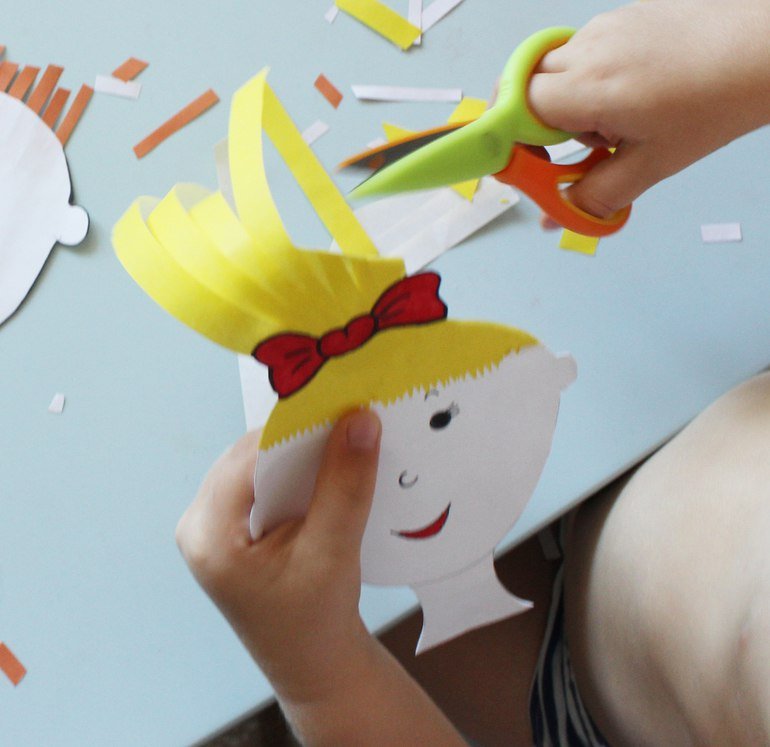 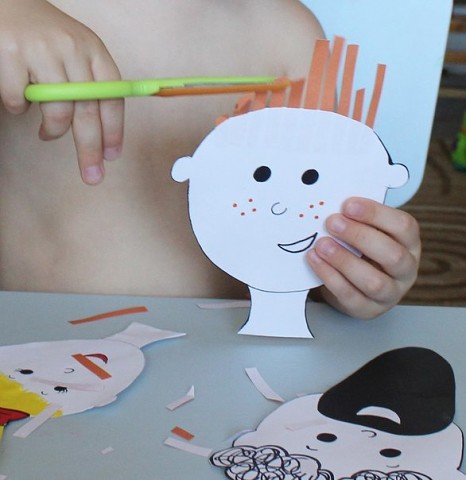 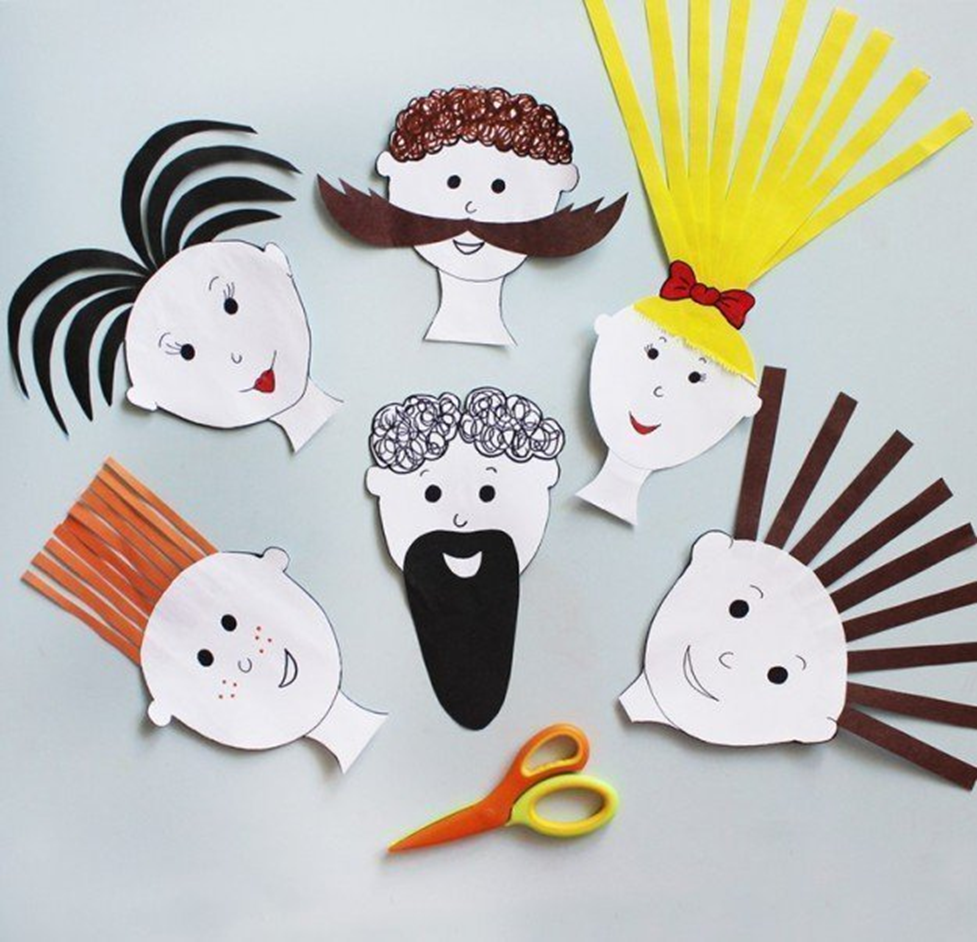 